RESUME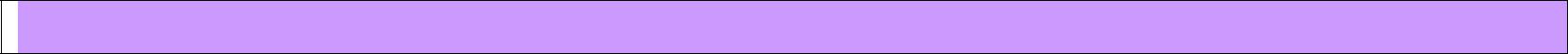 PERSONAL DETAILS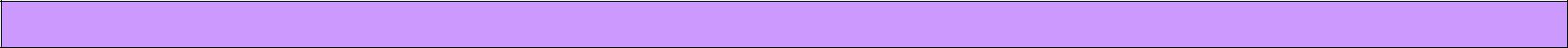 EDUCATIONAL QUALIFICATION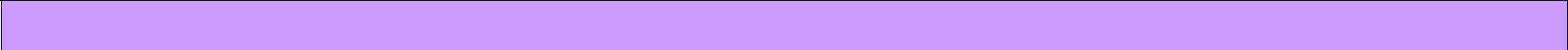 ADDITIONAL QUALIFICATION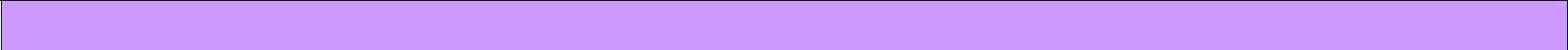 WORK EXPERIENCE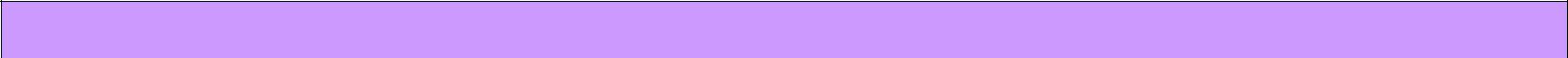 DUTIES AND RESPONSIBILITIESProvide efficient and effective quality nursing care in a compassionate way.Assess, Plan, Implement and evaluate nursing care activities for each individual patient.Work as a registered nurse within a multidisciplinary team, advising, supporting and coordinating colleagues& ancillary staff in the delivery of high quality nursing care.Communicate effectively with patients, relatives and all health care professionals in relation to quality nursing care.Proper documentation and maintenance of records in a timely manner.Participate in the development of policies& procedures relating to nursing care.Actively participate in continuing educational programs to keep up with the current trends in medical and nursing field.First Name of Application CV No: 1672386Whatsapp Mobile: +971504753686 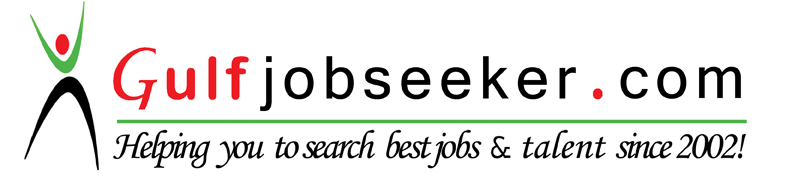 Age: 26Sex: Male: Male: MaleDate of Birth: 02-06-1989: 02-06-1989: 02-06-1989Nationality: Indian: Indian: IndianPROFESSIONAL QUALIFICATIONPROFESSIONAL QUALIFICATIONPROFESSIONAL QUALIFICATIONPROFESSIONAL QUALIFICATIONDegreeUniversityYear of Passing/ClassYear of Passing/ClassYear of Passing/ClassBSC NursingJiwaji University, M.P, India2010 with first Class (72%)2010 with first Class (72%)2010 with first Class (72%)InstitutionBoard/ExaminationYear of Passing / ClassS.J.B.H.S SchoolKerala Board / 10thMarch 2004 with First Class(62%)GOVT H.S. SchoolKerala Board/12thJune 2006 with First Class (68%)BLSJULY-2015ACLSMARCH-2016HAAD-RNPassed in March 2016PERIOD OFDEPARTMENTPOSITIONHOSPITALEMPLOYMENTHELDFORTIS ESCORTSIMCURegisteredHOSPITAL ANDRegisteredRESEARCH CENTER,14 NovemberNurseINDIA2011 to 14November 20154 YEARS